Feladatlap az Újkor.hu cikkéhez Czeferner Dóra:Florence Nightingale és a modern nővéri hivatás kezdetei [http://ujkor.hu/content/florence-nightingale-es-a-modern-noveri-hivatas-kezdetei]Készítette: Herczeg Annamária1. Válaszolj a kérdésekre a cikk segítségével!1/a. A korszakban milyen lehetőségei voltak egy jómódú lánynak jövőjét tekintve?1/b. Hogyan kapcsolódik Sir Edward Cook Florence Nightingale munkásságához?1/c. Milyen elképzelései voltak a szülőknek, illetve a gyermeknek a jövőről? 1/d. Hogyan kapcsolódik Florence életútjához a Kaiserwerth-ben található diakonisszaképző?2. Igaz vagy hamis? Javítsd a hamis állításokat a cikk segítségével!2/a. Az ápolónői hivatás mindig is nagy tekintéllyel bírt, és a pénzbeli juttatás mértéke is megfelelő volt egy független élethez. 	2/b. Nightingale a brit hadügyminiszter közbenjárásával 1854-ben kezdte meg munkáját a krími háborúban 38 általa választott ápolónővel. 	2/c. Nightingale a kórházzá alakított barakkokban borzasztó körülményekkel szembesült, azonban munkájának köszönhetően a magas halálozási arányt jelentős mértékben csökkent.	3. Milyen változásokat vezetett be Nightingale? Karikázd be a helyes válaszok betűjelét!3/a. napi többszöri étkezés biztosítása3/b. kórtermek tisztán tartása, gyakori szellőztetés3/c. javasolt gyógyszerek típusának, mennyiségének dokumentálása3/d. minden betegnek legyen külön ápolónője3/e. egészséges ételek biztosítása3/f. megfelelő távolság a betegek között3/g. ágyak biztosítása a betegeknek4. Válaszolj a képhez kapcsolódó kérdésekre!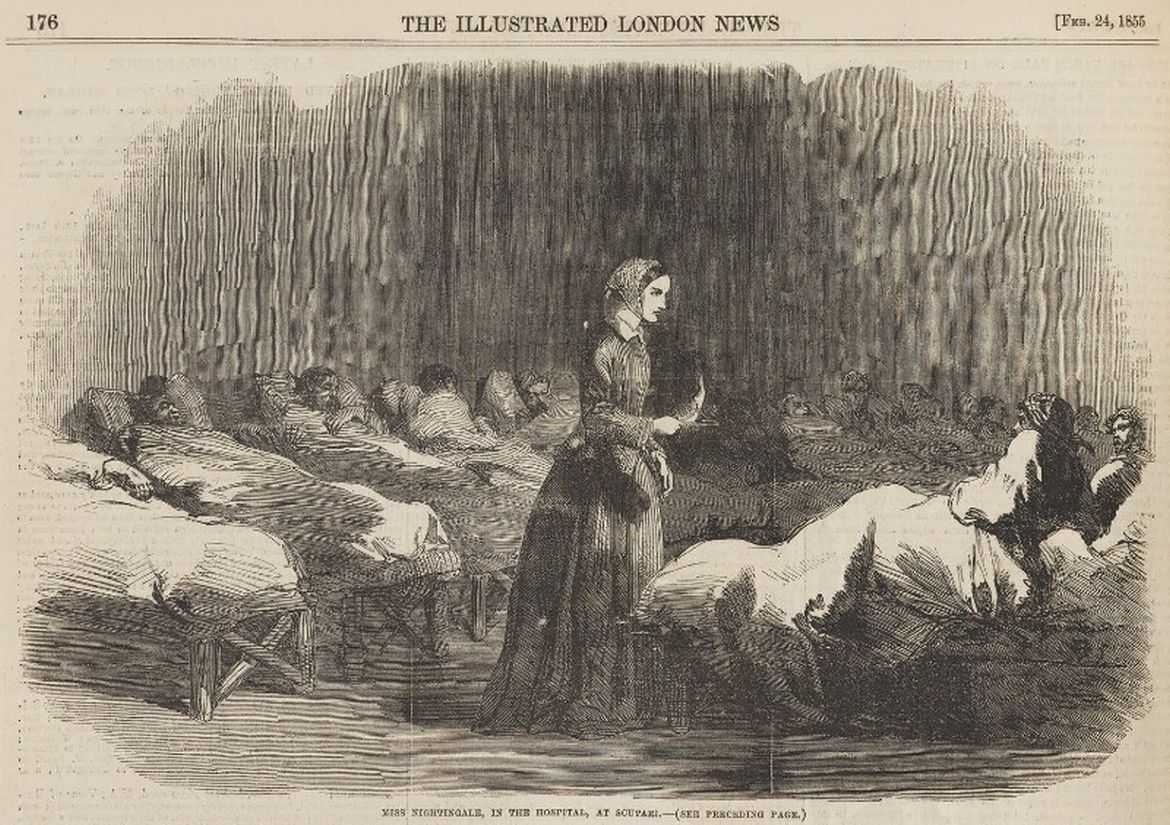 4/a. Mi látható a képen? 4/b. Miért jelenhetett meg újságban egy ilyen illusztráció?4/c. A cikk egy másik fejezetében is felmerül ez az ábrázolás. Mivel kapcsolatban?5. Fejezd be a mondatokat a cikk segítségével!5/a.  Nightingale krími tapasztalatait az angol orvosok nem fogadták el, mivel 	5/b. Első könyve a Jegyzetek az ápolónői tevékenységről, amelyben 	5/c. Rengeteg betegápolással kapcsolatos írása jelent meg, foglalkozott a 	5/d. Nightingale írásai azért váltak széles körben ismertté, mert 	6. Egészítsd ki a szöveget a cikk segítségével!Nightingale a krími tapasztalatok segítségével felismerte, hogy 	 is hasonlóproblémák vannak. 1859-ben létrehozta 	, így idővel megnyithatta 	, amely egy működő kórházhoz kapcsolódott. Az intézmény jelentőségét 	 is hangsúlyozta, továbbá a bevezetésre került gyakorlati módszerek sikerességét mutatja, hogy két évtized alatt 	 is megjelent a képzési rendszer.Nightingale idős korában is aktív maradt. 1883-ban a 	 kitüntetést, 1907-ben pedig a 	 1911 augusztusában halt meg, és tevékenységének nagyságát jelzi, hogy tiszteletére május 12-e a 	7. Miért tekinthető Florence Nightingale feministának és antifeministának is egyszerre? 